Chip back potential is the level which bulk silicon is maintained by on-chip connection, or it is the level to which the chip back must be connected when specifically stated below. If no potential is given the chip back should be isolated.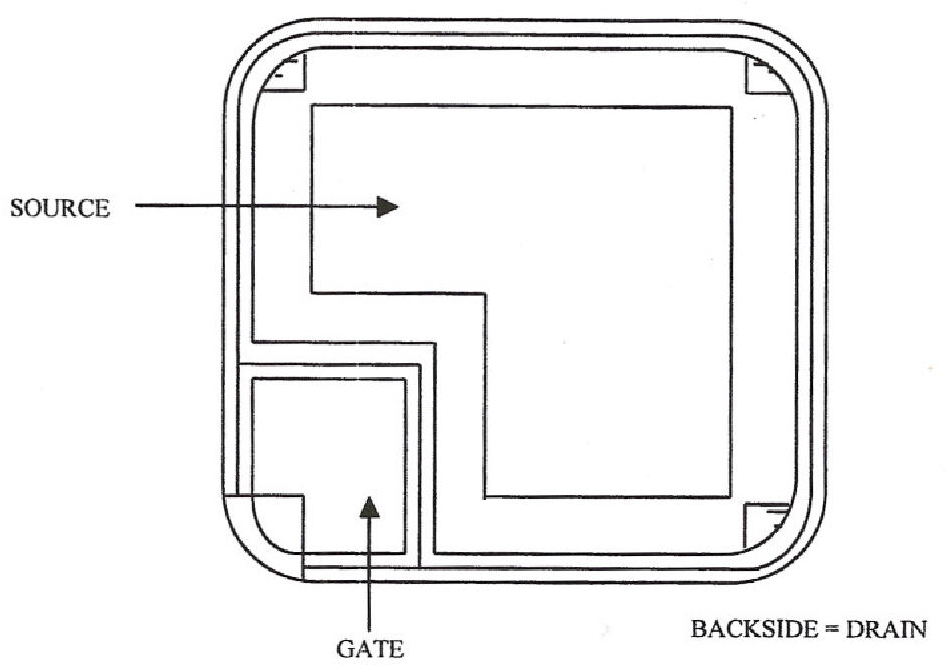 Top Material: AlBackside Material: Ti/Ni/Ag/SnBond Pad Size:  Backside Potential: DrainMask Ref:APPROVED BY: DK 			DIE SIZE .020” X .020”  	                  DATE:  9/23/21 MFG: FAIRCHILD SEMI		             THICKNESS  .008”	                                P/N: BSS84DG 10.1.2Rev B, 7/19/02